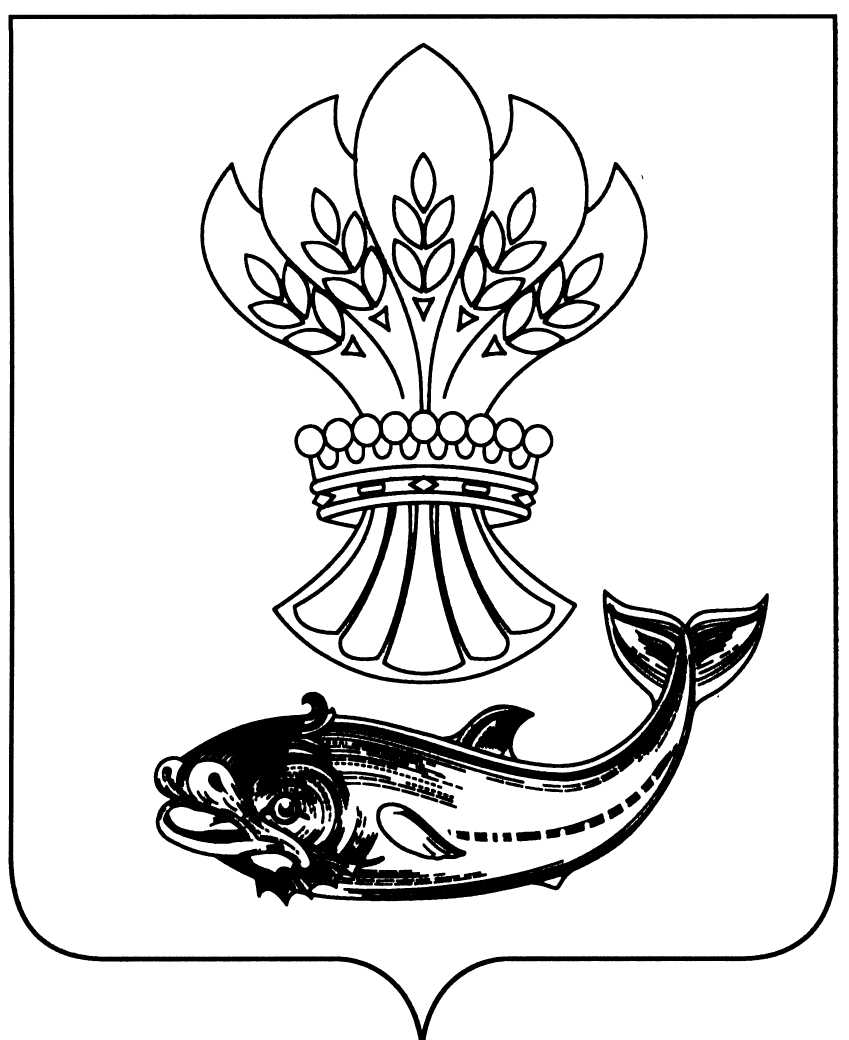 АДМИНИСТРАЦИЯ  ПАНИНСКОГО  МУНИЦИПАЛЬНОГО  РАЙОНАВОРОНЕЖСКОЙ  ОБЛАСТИПОСТАНОВЛЕНИЕот  27.01.2017    № 19                      р.п.ПаниноВ целях повышения эффективности исполнения муниципальной программы Панинского муниципального района «Защита населения и территории Панинского муниципального района от чрезвычайных ситуаций» администрация Панинского  муниципального  района  п о с т а н о в л я е т: 1. Внести в муниципальную программу «Защита населения и территории Панинского муниципального района от чрезвычайных ситуаций», утвержденную постановлением администрации Панинского муниципального района от 07.09.2015г. №366 (в редакции от 28.01.2016 № 16) «Об утверждении муниципальной программы Панинского муниципального района «Защита населения и территории Панинского муниципального района от чрезвычайных ситуаций»» следующие изменения:1.1. Строку «Объемы и источники финансирования муниципальной Программы» паспорта муниципальной программы изложить в следующей редакции: «Общий объем финансирования программы-5929,5 тыс.рублей, в том числе 2014г.-631,4 тыс.руб., 2015г.-957,3тыс.рублей, 2016г.- 899,8 тыс.рублей, 2017г.-789,0 тыс.рублей, 2018 г.-834,0 тыс.руб., 2019г.-882,0  тыс.руб., 2020г. – 933,0 тыс.рублей».	1.2. Таблицу 1 четвертого раздела «Ресурсное обеспечение муниципальной программы» муниципальной программы изложить в новой редакции:		1.3. В паспорте подпрограммы 1 «Развитие и модернизация защиты населения от угроз чрезвычайных ситуаций» строку «Объемы и источники финансирования подпрограммы муниципальной  программы» изложить в следующей редакции:	«Общий объем финансирования подпрограммы-191,6 тыс.рублей, в том числе: 2014г.-32,5 т.руб., 2015г.-1,5 т.руб., 2016г.-22,6 т.руб., 2017г.-33,0 т.руб., 2018г.-33,0 т.руб., 2019г.-33,0 т.руб., 2020г. – 33,0 т.руб».	1.4. Таблицу 2 четвертого раздела «Финансовое обеспечение реализации подпрограммы» подпрограммы 1 «Развитие и модернизация защиты населения от угроз чрезвычайных ситуаций»  муниципальной программы изложить в новой редакции:	2. Настоящее постановление вступает в силу со дня его публикации.3. Опубликовать настоящее постановление на сайте администрации Панинского муниципального района и в официальном печатном периодическом издании Панинского муниципального района «Панинский муниципальный вестник».4. Контроль за исполнением настоящего постановления возложить на заместителя главы администрации Панинского муниципального района В.И. Мищенко.Глава администрацииПанинского муниципального района                                             Н.В. ЩегловУтверждена постановлением администрацииПанинского муниципального района от 07.09.2015 г. №366                                                                                                                                                                                                                   (в ред. от_27.01.2017г. №19)Муниципальная программа  Панинского муниципального района «Защита населения и территории Панинского муниципального района от чрезвычайных ситуаций»ПАСПОРТМуниципальной программы Панинского муниципального района «Защита населения и территории Панинского муниципального района от чрезвычайных ситуаций»I. Характеристика сферы  реализации муниципальной программы, описание основных проблем в указанной сфере и прогноз ее развития.Сегодня серьезную демографическую проблему создает уровень гибели людей в различных деструктивных событиях (чрезвычайных ситуациях, пожарах, происшествиях на водных объектах и т.д.). В результате антропогенного воздействия на окружающую среду, глобальных изменений климата на планете, ухудшения экологической обстановки и недостаточных темпов внедрения безопасных технологий возрастают масштабы последствий чрезвычайных ситуаций (далее - ЧС) природного и техногенного характера.На территории Воронежской области сохраняется высокий уровень возможности возникновения ЧС природного и техногенного характера, но при этом количество ЧС на территории Воронежской области и число погибших в них людей на протяжении последних лет неуклонно снижается. Это говорит о высокой эффективности предупредительных мероприятий и мероприятий по ликвидации ЧС.Особенно актуален вопрос обеспечения безопасности жизнедеятельности населения Воронежской области от угроз природного и техногенного характера, от пожаров, от опасности на водных объектах и химической угрозы. Проблема оперативного и эффективного реагирования на поступающие от населения вызовы приобрела особую остроту в последнее время в связи:- с несоответствием существующей системы реагирования потребностям общества и государства,-  недостаточной эффективностью ее функционирования, недостаточным уровнем готовности персонала к работе при взаимодействии нескольких экстренных оперативных служб, - низкой информированностью населения о порядке действий при происшествиях и чрезвычайных ситуациях. В последнее время социально-экономические условия жизнедеятельности населения кардинально изменились. Активная его часть стала чрезвычайно мобильной, возникли напряженные грузопотоки и пассажиропотоки, сформировалась высокая плотность населения в городах, образовалось большое количество мест массового пребывания людей, значительно повысился уровень террористической угрозы и т. д. Все это поставило государству и его экстренным оперативным службам новые, более высокие, требования к оперативности и эффективности реагирования на поступающие от населения вызовы. Главной проблемой, требующей скорейшего решения, является организация эффективной координации действий межведомственного характера при реагировании на вызовы экстренных служб. Повышение безопасности населения, являющееся прямым следствием улучшения организации взаимодействия экстренных служб, определяет приоритетность решения этой проблемы.Одним из важных элементов снижения рисков возникновения чрезвычайных ситуаций является пропаганда безопасности жизнедеятельности населения. Для этих целей необходимо развитие системы информирования населения в местах массового пребывания.Высокий процент средств индивидуальной защиты населения, исчерпавших установленные сроки хранения.Данная ситуация сложилась в связи с тем, что с 1994 по 2009 год освежение СИЗ не проводилось.Реализация муниципальной  программы в полном объеме позволит:- повысить уровень защищенности населения и территории муниципального района от опасностей и угроз мирного и военного времени;- повысить эффективность деятельности органов управления и сил муниципального звена территориальной подсистемы РС ЧС Воронежской области;- эффективно использовать средства бюджета муниципального района  бюджета для решения приоритетных задач по обеспечению защиты населения и территорий в условиях мирного и военного времени;- создать системы комплексной безопасности муниципального уровня от чрезвычайных ситуаций природного и техногенного характера; - обеспечить дальнейшее развитие системы мониторинга и прогнозирования чрезвычайных ситуаций;- обеспечить эффективную деятельность сил и средств муниципального звена территориальной подсистемы РСЧС Воронежской области в обеспечении гражданской обороны, защиты населения и территорий от чрезвычайных ситуаций природного и техногенного характера.II. Приоритеты муниципальной  политики в сфере реализации муниципальной  программы, цели, задачи и показатели (индикаторы) достижения целей и решения задач, описание основных ожидаемых конечных результатов муниципальной программы, сроков и этапов реализации муниципальной  программы.2.1. Приоритеты муниципальной политики в сфере реализации программы.Программа разработана в соответствии с Федеральными законами от 21.12.1994 № 68-ФЗ «О защите населения и территорий от чрезвычайных ситуаций природного и техногенного характера», от 21.12.1994 № 69-ФЗ «О пожарной безопасности»,  распоряжением  Правительства РФ от 14.10.2004 № 1327-р «Об обеспечении граждан информацией о чрезвычайных ситуациях и угрозе террористических актов», законом Воронежской области от 29.05.1997 № 3-II ОЗ «О защите населения и территории области от чрезвычайных ситуаций природного и техногенного характера.Муниципальная подпрограмма  является основным документом, определяющим задачи  в области долгосрочного  развития  и обеспечения защиты  населения  и территории   Панинского муниципального района  от    чрезвычайных    ситуаций,  пожарной  безопасности    и      безопасности     людей    на  водных объектах.2.2. Цели, задачи и показатели (индикаторы) достижения целей и решения    задач программы.Основными целями программы являются:- минимизация  социального и экономического ущерба наносимого населению и экономике района вследствие чрезвычайных ситуаций природного и техногенного характера, пожаров и происшествий на водных объектах; - обеспечение своевременного доведения сигналов и распоряжений  до органов    управления, гарантированное оповещение населения о  возникновении чрезвычайной ситуации (далее – ЧС) Для достижения поставленных целей в ходе реализации программы необходимо решить следующие задачи:  1. Профилактика терроризма и экстремизма;2. Повышение уровня информирования населения о возникновении  ЧС и принятых мерах по их ликвидации;3. Сокращение времени оповещения населения;4. Повышение качества и эффективности взаимодействия оперативных групп при ликвидации  ЧС с целью уменьшения возможного социального ущерба; 5. Обеспечение деятельности ЕДДС  муниципального района по совершенствованию мониторинга и прогнозирования ЧС;6. Создание запасов средств индивидуальной защиты;7. Создание службы экстренного вызова на единый номер «112»;Участие:- в создании добровольных пожарных команд;-в мероприятиях Воронежской области «Снижение рисков и смягчение последствий ЧС природного и техногенного характера на 2011 – 2015 годы». «Переоснащение пожарных подразделений Воронежской области на 2012 – 2016 годы»2.3. Показатели (индикаторы) достижения целей и решения задач.Основными целевыми индикаторами и показателями муниципальной программы являются:Сокращение времени доведения  сигналов о возникновении или угрозе возникновения ЧС до органов управления и населения до 30 минут.Увеличения  охвата  доведения сигналов  оповещения по нормативам оповещения  до 90 %  общего числа жителей муниципального района.Сокращение:- количества деструктивных событий ;- количества погибших и травмированных при чрезвычайных ситуациях;-  экономического ущерба от деструктивных событий.Создание условий  для возможности вызова экстренных оперативных служб по единому номеру «112» на базе ЕДДС Панинского муниципального района.Повышение уровня достоверности  прогнозирования чрезвычайных ситуаций.2.4. Ожидаемые конечные результаты муниципальной программы,Реализация муниципальной программы в полном объеме позволит достичь следующих результатов:- снижение масштабов деструктивных событий на 10 % по отношению к 2013г.;- снижение количества погибших и травмированных при чрезвычайных ситуациях на пожарах, происшествиях на водных объектах на  9%  и ДТП на 3 %  по отношению к 2013г.;- увеличение количества населения, спасенного при чрезвычайных ситуациях на водных объектах, пожарах на 10 % по отношению к 2013г.; - снижение  экономического ущерба от деструктивных событий на 17% по отношению к 2013г.; - доведение охвата населения Панинского  муниципального района системами информирования  к 2020г. до  95 %;- повышение уровня достоверности прогнозирования чрезвычайных ситуаций до 91% от выдаваемых прогнозов;- обеспечение установленных норм снабжения  новыми средствами индивидуальной защиты  к 2020г. работников администраций органов местного самоуправления  в количестве  95- 98  %;- увеличение к 2020г. добровольных пожарных команд  до 3;- доля охвата населения, проживающего на территории  Панинского муниципального района, в которых доступен вызов экстренных оперативных служб по номеру 112, в общем количестве населения муниципального района до 100 %, в результате:а) повысится эффективность мероприятий по ликвидации последствий природных и техногенных катастроф в части снижения экономического ущерба на 15%;б) сократится количество умерших из числа пострадавших в чрезвычайных ситуациях или пожарах, на водных объектах, в ДТП на 5%;Оповещение органов управления и сил  МЗ ТП РСЧС,  населения  муниципального района  будет  проводится в  течении 30 минут.2.  Обеспечение информацией  о возникновении или угрозе возникновения  ЧС  до 95 % населения муниципального района.2.6. Сроки и этапы реализации программы.Программа реализуется с 01.01.2014г.  по 31.12.2020г. в один этап.3. Обоснование выделения подпрограмм и обобщенная характеристика основных мероприятий.Достижение целей и решение задач муниципальной программы обеспечивается путем выполнения основных мероприятий двух подпрограмм муниципальной  программы.Каждая подпрограмма направлена на решение конкретных задач муниципальной программы. Решение задач муниципальной программы обеспечивает достижение поставленной цели муниципальной  программы.В рамках муниципальной программы реализуются следующие подпрограммы:1. «Развитие и модернизация защиты населения от угроз чрезвычайных ситуаций»  2. Совершенствование работы единой дежурно-диспетчерской службы администрации Панинского  муниципального района.Подпрограммы носят функциональный характер и реализуются в установленной сфере деятельности ответственным исполнителем уполномоченным органом местного самоуправления Панинского муниципального района. Выделение двух подпрограмм обусловлено реализацией приоритетов муниципальной политики в сфере защиты населения и территории от чрезвычайных ситуаций и направлены на обеспечение выполнения целей, задач и мероприятий муниципальной программы. Скоординированная деятельность по реализации двух подпрограмм должна обеспечить достижение программной цели, а также усиление позиций и улучшение качественных параметров и показателей Панинского муниципального района.Предусмотренные в рамках каждой из подпрограмм цели, задачи и мероприятия в комплексе наиболее полным образом охватывают весь диапазон заданных приоритетных направлений реализации муниципальной политики в сферы защиты населения и территории от чрезвычайных ситуаций и прогноз ее развития на территории Панинского муниципального района и в максимальной степени будут способствовать достижению целей и конечных результатов муниципальной программы.Реализация основных мероприятий вне подпрограмм не предусматривается.Все основные мероприятия распределены по подпрограммам. Состав мероприятий подпрограмм может корректироваться по мере решения задач. Реализация отдельных мероприятий порождает решение задач, что обеспечивает достижение целей муниципальной программы.Отдельные мероприятия подпрограмм являются взаимозависимыми, успешное выполнение одного мероприятия может зависеть от выполнения других.Последовательность выполнения отдельных мероприятий и решения задач подпрограмм определяется ответственным исполнителем, соисполнителем и участником муниципальной программы.4. Ресурсное обеспечение муниципальной программы.Расходы областного муниципального бюджетов на реализацию мероприятий настоящей муниципальной программы формируются с использованием программно-целевого метода бюджетного планирования, что позволит обеспечить единый подход к формированию и рациональному распределению фондов финансовых ресурсов на решение конкретных задач и достижение поставленных в муниципальной  программе (подпрограммах) целей, их концентрации и целевому использованию.Финансирование муниципальной программы осуществляется в порядке и за счет средств, предусмотренных для реализации муниципальных программ. Общий объем финансирования муниципальной программы  представлен в табл.1 к настоящей программе и составит: 5936,9 тыс. рублей.                                                                               Таблица 1.                                                  тыс.руб.5. Анализ рисков реализации муниципальной программы и описание мер управления рисками реализации муниципальной программы.Риск неуспешной реализации муниципальной  программы, при исключении форс-мажорных обстоятельств, оценивается как минимальный. Выполнению поставленных задач могут также помешать риски, сложившиеся под влиянием негативных факторов и имеющихся в обществе социально-экономических проблем.1. Макроэкономические риски. Возможность ухудшения внутренней и внешней конъюнктуры, снижение темпов роста экономики, высокая инфляция могут негативно повлиять на функционирование всей системы защиты населения и территории от чрезвычайных ситуаций на территории Панинского муниципального района.2. Финансовые риски.Отсутствие или недостаточное финансирование мероприятий в рамках муниципальной программы может привести к снижению защиты населения и территории от чрезвычайных ситуаций и как следствие целевые показатели не будут достигнуты, а при неблагоприятном прогнозе – основные показатели могут измениться в отрицательную сторону.Преодоление рисков может быть осуществлено путем сохранения устойчивого финансирования муниципальной программы в целом и подпрограмм в ее составе в частности, а также путем дополнительных организационных мер, направленных на преодоление данных рисков.6. Оценка эффективности муниципальной подпрограммыРеализация муниципальной подпрограммы в 2014 – 2019 годы позволит:Эффективность реализация муниципальной подпрограммы в 2014 – 2019 годы  оценивается в течение расчетного периода, продолжительность которого определяется сроком реализации подпрограммы.По итогам года будет проводиться анализ эффективности реализации отдельных мероприятий и подпрограммы в целом, расходования бюджетных средств на основе оценки степени достижения целевых индикаторов и показателей.Эффективность оценивается по следующим целевым показателям (индикаторам):- снижение количества пострадавшего населения по отношению к 2013 году на 50 %;- увеличение числа спасенных людей на 100 ЧС и происшествий различного масштаба с 9 до 15 человек;- уменьшение времени реагирования на ЧС   до 15 минут;- повышение достоверности прогнозирования ЧС   до 60 - 70  %;- доведение количества новых средств индивидуальной защиты в органах местного самоуправления  до  100 %.ПОДПРОГРАММА № 1«Развитие и модернизация защиты населения от угроз чрезвычайных ситуаций» ПАСПОРТ
подпрограммы № 1 «Развитие и модернизация защиты населения от угроз чрезвычайных ситуаций» Характеристика сферы реализации подпрограммы, описание основных проблем в указанной сфере и прогноз ее развитияВажнейшими задачами органов местного самоуправления Панинского муниципального района остаются предупреждение чрезвычайных ситуаций, ликвидации их последствий и максимальное снижение масштабов ущерба и потерь. Основными источниками чрезвычайных ситуаций является низкий уровень промышленной безопасности, причины которого в высоком износе основных производственных фондов, низкой	 квалификации персонала, нарушении технологических процессов, техники безопасности, требований по выводу объектов из эксплуатации (ликвидации, перепрофилирования производства, консервации).В соответствии с Указом губернатора Воронежской области от 02.08.2006 №4 «О межведомственной комиссии при губернаторе области по классификации потенциально опасных объектов и объектов жизнеобеспечения» организована работа по вопросу ежегодной корректировки Перечня потенциально опасных объектов и объектов жизнеобеспечения. В 2013 году Перечень утвержден протоколом заседания Межведомственной комиссии при губернаторе области от 18.03.2013 №7.В данном Перечне 221 объект, из них:– потенциально опасных объектов – 130;– объектов жизнеобеспечения – 51; – гидротехнических сооружений, несущих угрозу – 40.Возможные военные угрозы, последствия применения современных средств поражения по объектам экономики, а также риски возникновения и последствия ЧС природного и техногенного характера и пожаров показывают, что они могут представлять существенную угрозу населению, обществу и государству, его обороноспособности и национальной безопасности, могут приносить огромный материальный ущерб (прямой и косвенный), имеют долговременные экологические и социальные последствия.На территории Панинского района в составе Воронежской области сохраняется высокий уровень возможности возникновения ЧС природного и техногенного характера, но  при этом количество ЧС на территории Воронежской области и число погибших в них людей на протяжении последних лет неуклонно снижается. Это говорит о высокой эффективности предупредительных мероприятий и мероприятий по ликвидации ЧС.Вместе с тем риски природных и техногенных ЧС, возникающие в процессе глобального изменения климата, хозяйственной деятельности или в результате крупных техногенных аварий и катастроф, несут значительную угрозу для населения и объектов экономики Воронежской области. Особенно актуален вопрос обеспечения безопасности жизнедеятельности населения Панинского муниципального района от угроз природного и техногенного характера, от пожаров, от опасности на водных объектах и химической угрозы. Проблема оперативного и эффективного реагирования на поступающие от населения вызовы приобрела особую остроту в последнее время в связи с несоответствием существующей системы реагирования потребностям общества и государства, недостаточной эффективностью её функционирования, недостаточным уровнем готовности персонала к работе при взаимодействии нескольких экстренных оперативных служб, низкой информированностью населения о порядке действий при происшествиях и чрезвычайных ситуациях. Актуальность проблемы обуславливается сохранением значительного уровня количества погибших и пострадавших людей от различных причин, а также значительными показателями прямого и косвенного ущерба от происшествий и ЧС. Главной проблемой, требующей скорейшего решения, является организация эффективной координации действий межведомственного характера при реагировании на вызовы экстренных служб. Повышение безопасности населения, являющееся прямым следствием улучшения организации взаимодействия экстренных служб, определяет приоритетность решения этой проблемы.Проведенный анализ выполнения программных мероприятий позволяет сделать вывод о том, что скоординированные действия федеральных органов исполнительной власти, органов государственной власти Воронежской области, органов местного самоуправления в сфере их ответственности и в пределах компетенции позволяют обеспечить базовые условия, необходимые для реализации неотложных мер в обеспечении комплексной безопасности Панинского муниципального района на требуемом уровне. Не завершена реконструкция региональной автоматизированной системы централизованного оповещения населения области, низкая плотность покрытия населенных пунктов оконечными устройствами оповещения.Одним из важных элементов снижения рисков возникновения чрезвычайных ситуаций является пропаганда безопасности жизнедеятельности населения. Для этих целей необходимо развитие системы информирования населения в местах массового пребывания.Низкая техническая оснащенность территориального центра мониторинга и прогнозирования чрезвычайных ситуаций.Высокий процент средств индивидуальной защиты населения, исчерпавших установленные сроки хранения.Сложившееся положение требует незамедлительного принятия мер органами государственной власти и органами местного самоуправления по решению вопросов обеспечения пожарной охраны населенных пунктов, находящихся вне зоны нормативного времени прибытия первых подразделений пожарной охраны, и выделению необходимых средств для укрепления материально-технической базы пожарных подразделений.В сложившейся ситуации непринятие действенных мер по реализации организационных и практических мероприятий, направленных на обеспечение защиты населения и территории от чрезвычайных ситуаций может привести к тяжким последствиям.Возрастание риска возникновения ЧС природного и техногенного характера, количество пожаров и число погибших и пострадавших людей на пожарах,  количество несчастных случаев на водных объектах и число погибших на водных объектах определяет актуальность настоящей подпрограммы муниципальной программы.Реализация подпрограммы позволит:- повысить уровень защищенности населения и территории района от опасностей и угроз мирного и военного времени;- эффективно использовать средства муниципального бюджета для решения приоритетных задач по обеспечению защиты населения и территорий в условиях мирного и военного времени;- создать системы комплексной безопасности муниципального уровня от чрезвычайных ситуаций природного и техногенного характера;- обеспечить развитие региональной комплексной системы информирования и оповещения населения в местах массового пребывания людей;- обеспечить дальнейшее развитие системы мониторинга и прогнозирования чрезвычайных ситуаций;- обеспечить необходимым оборудованием, техникой для выполнения возложенных на сферу защиты задач, обеспечения безопасности и повышения эффективности проведения аварийно-спасательных и поисково-спасательных работ.II.  Приоритеты  муниципальной  политики в сфере реализации подпрограммы, цели задачи и показатели (индикаторы) достижения целей и решения задач, описание ожидаемых конечных результатов подпрограммы, сроков и контрольных этапов реализации подпрограммы.	Приоритетами муниципальной политики в области гражданской обороны являются:- совершенствование системы управления гражданской обороны;- повышение готовности сил и средств гражданской обороны к ликвидации последствий применения современных средств поражения, чрезвычайных ситуаций природного и техногенного характера и террористических проявлений;- совершенствование системы обучения населения, подготовка руководящего состава органов управления гражданской обороны, аварийно-спасательных служб и формирований;В части совершенствования системы управления гражданской обороны основными направлениями деятельности являются:- модернизация существующих стационарных пунктов управления;- оснащение пунктов управления гражданской обороны современными средствами связи и оповещения, обработки информации и передачи данных;В части совершенствования методов и способов защиты населения, материальных и культурных ценностей основными направлениями деятельности являются:- обеспечение устойчивого функционирования системы мониторинга и лабораторного контроля в очагах поражения и районах чрезвычайных ситуаций;- доведение до требуемого уровня объемов запасов средств индивидуальной защиты, обеспечение их сохранности и своевременной выдачи населению в угрожаемый период;- планирования эвакуации населения, материальных и культурных ценностей в безопасные районы;- подготовка и развитие загородной зоны (территорий, расположенных вне зон возможных чрезвычайных ситуаций, возможного опасного химического заражения, возможного катастрофического затопления, а также вне зон возможного опасного радиоактивного загрязнения и подготовленная для обеспечения жизнедеятельности эвакуируемого населения).В части повышения готовности сил и средств гражданской обороны к ликвидации чрезвычайных ситуаций и оказания помощи пострадавшему населению основными направлением деятельности является - реконструкция и модернизация систем оповещения населения на основе внедрения современных информационно-коммуникационных технологий.Приоритетами муниципальной политики в области обеспечения защиты населения и территорий от угроз различного характера являются:- снижение рисков возникновения чрезвычайных ситуаций различного характера, а также сохранение здоровья людей, предотвращение ущерба  материальных потерь путем заблаговременного проведения предупредительных мер;- развитие системы оперативного реагирования на чрезвычайные ситуации;- обеспечение безопасности людей на водных объектах.С целью организации контроля за уровнями потенциальных опасностей для жизнедеятельности населения осуществляется мониторинг и прогнозирование ЧС.Основными направлениями деятельности в части снижения рисков возникновения чрезвычайных ситуаций различного характера, а также сохранение здоровья людей, предотвращение ущерба материальных потерь путем заблаговременного проведения предупредительных мер являются:- сбор, анализ и представление в соответствующие органы государственной власти информации о потенциальных источниках чрезвычайных ситуаций и причинах их возникновения в районе, на территории;- прогнозирование чрезвычайных ситуаций и их масштабов;- создание и развитие банка данных о чрезвычайных ситуациях, на базе геоинформационных систем; - представление населению достоверной информации об опасностях и угрозах, характерных для мест проживания, и выдача ему достоверных краткосрочных прогнозов развития опасных явлений в природе и техносфере. Основным направлением деятельности в части развития системы оперативного реагирования на чрезвычайные ситуации является - развитие единых дежурно-диспетчерских служб для повышения оперативности реагирования на чрезвычайные ситуации.Приоритетом государственной политики в области информирования населения и пропаганды культуры безопасности жизнедеятельности является - информирование населения через средства массовой информации и по иным каналам о прогнозируемых и возникших чрезвычайных ситуациях и пожарах, мерах по обеспечению безопасности населения и территорий, а также пропаганда в области  гражданской обороны, защиты  населения и территорий от чрезвычайных ситуаций, обеспечения пожарной безопасности и безопасности людей на водных объектах.В соответствии с государственными приоритетами цель настоящей подпрограммы формулируется следующим образом - обеспечение комплексной безопасности населения и территории Панинского муниципального района.Достижение поставленной цели требует формирования комплексного подхода, реализации скоординированных по ресурсам, срокам, исполнителям и результатам мероприятий, а также решения следующих задач:- развитие систем информирования населения;- развитие систем мониторинга и прогнозирования ЧС;-обеспечение населения средствами индивидуальной защиты;- развитие и оказание поддержки добровольным пожарным командам.Перечень показателей и индикаторов подпрограммы носит открытый характер и предусматривает возможность корректировки в случаях потери информативности показателя и/или индикатора (достижение максимального значения или насыщения), изменения приоритетов муниципальной политики, появления новых технологических и социально-экономических обстоятельств, существенно влияющих на развитие системы гражданской обороны, защиты населения и территорий от чрезвычайных ситуаций природного и техногенного характера, обеспечения пожарной безопасности и безопасности людей на водных объектах.Для оценки степени достижения цели и выполнения задач подпрограммы предусмотрены следующие целевые показатели (индикаторы):- уровень достоверности прогнозирования чрезвычайных ситуаций;- количество новых средств индивидуальной защиты населения;- количество населения, погибшего при ЧС;- количество населения, травмированного при ЧС;- количество населения, спасенного при ЧС;Целевые показатели (индикаторы) подпрограммы рассчитываются в процентных и числовых показателях и соответствуют приоритетам, целям и задачам муниципальной программы. Подпрограмма реализуется в один этап в 2014-2020 годы. 	III. Характеристика основных мероприятий и мероприятий подпрограммыДля достижения целей программы  и решения ее основных задач сформирован комплекс программных мероприятий, направленных на развитие системы обучения, пропаганды и информирования населения в местах массового пребывания людей с использованием технических средств, повышение информативного обеспечения органов управления, обеспечение доведения сигналов управления и централизованного оповещения населения, развитие спасательных служб различного предназначения и обеспечение их взаимодействия при ликвидации чрезвычайных ситуаций.Подпрограмма объединяет  четыре  основных мероприятия:Основное мероприятие 1.1. Профилактика терроризма и экстремизма будет направлено на пропаганду знаний и предупреждение ЧС связанных с терроризмом и экстремизмом.Цель мероприятия – повышение качества жизни населения Панинского муниципального района посредством снижения риска и смягчение последствий чрезвычайных ситуаций вызванных террористическими актами. Основные задачи мероприятия:1.Пропаганда знаний в области защиты населения и территорий от террористических актов, участие в подготовке населения и работников организаций к действиям при совершении террористических актов.Объем финансирования мероприятия представлен в таблице 2.Мероприятием предполагается:- приобретение наглядной агитации (плакаты, брашуры, листовки).Основное мероприятие 1.2. Повышение уровня информирования населения о возникновении ЧС и принятых мерах по их ликвидации будет направлено:1.Развитие материально-технической базы аварийно-спасательной службы Панинского муниципального района;2.Обеспечение населения средствами индивидуальной защиты. Цель мероприятия - повышение качества жизни населения Панинского муниципального района посредством снижения риска и смягчение последствий чрезвычайных ситуаций.Основные задачи мероприятия:1.Участие в разработке планов предупреждения и ликвидации ЧС на территории Панинского района, планов взаимодействия при ликвидации ЧС на других территориях;2.Пропаганда знаний в области защиты населения и территорий от ЧС, участие в подготовке населения и работников организаций к действиям в условиях ЧС;3.Обеспечение населения Панинского муниципального района исправными средствами индивидуальной защиты; Объем финансирования мероприятия представлен в таблице 2.Мероприятием предполагается:- приобретение оборудования, снаряжения для профессиональной подготовки сил и средств;- приобретение средств индивидуальной защиты. Основное мероприятие 1.3.Сокращение времени оповещения населения. Цель мероприятия - повышение эффективности системы оповещения населения Панинского муниципального района при возникновении чрезвычайной ситуации.Основная задача мероприятия - обеспечение минимизации последствий ЧС.Мероприятием предполагается  приобретение возимых, переносных, стационарных радиостанций. Основное мероприятие 1.4. Повышение качества и эффективности взаимодействия оперативных групп при ликвидации ЧС с целью уменьшения возможного социального ущерба будет направлено на проведение учебных занятий, учебных тревог на предмет проверки подготовленности оперативных групп к чрезвычайным ситуациям.Реализация мероприятия будет также направлена на	развитие и оказание поддержки  добровольным пожарным командам.Основная задача мероприятия - совершенствования профилактики и борьбы с чрезвычайными  ситуациями.IV. Финансовое обеспечение реализации подпрограммыОбщий объем финансирования подпрограммы составляет 199,0 тыс.рублей, в том числе,  за счет средств бюджета муниципального района 199,0 тыс.рублей.                                    Таблица 2                                                                                                     тыс.руб.V. Анализ рисков реализации подпрограммы и описание мер управления рисками реализации подпрограммыПодпрограмма в полной мере несет все риски реализации муниципальной программы в целом, меры управления рисками реализации подпрограммы аналогичны мерам муниципальной программы.VI. Оценка эффективности реализации подпрограммыЭффективность подпрограммы оценивается в течение расчетного периода, продолжительность которого определяется сроком реализации Программы.По итогам года будет проводиться анализ эффективности реализации отдельных мероприятий и Программы в целом, расходования бюджетных средств на основе оценки степени достижения целевых индикаторов и показателей.Оценка эффективности реализации подпрограммы проводится с учетом главной ее цели - обеспечение комплексной безопасности населения на территории Панинского муниципального района. Эффективность оценивается по следующим целевым показателям (индикаторам):- увеличение количества населенных пунктов, оборудованных системами оповещения до 70;- доведение охвата населения области системами информирования  к 2020г. до 25 тысяч человек;- повышение уровня достоверности прогнозирования чрезвычайных ситуаций до 91% от выдаваемых прогнозов;- увеличение количества добровольных пожарных команд  до 73;Социальная эффективность подпрограммы выражена в сохранении жизни и здоровья граждан - уменьшении числа погибших и пострадавших, увеличении числа спасенных при пожарах, чрезвычайных ситуациях и происшествиях различного масштаба.ПОДПРОГРАММА № 2«Совершенствование работы единой  дежурно-диспетчерской службы администрации Панинского муниципального района» ПАСПОРТПодпрограммы № 2 «Совершенствование работы единой  дежурно-диспетчерской службы администрации Панинского муниципального района». I. Характеристика сферы реализации Подпрограммы, описание основных проблем в указанной сфере и прогноз ее развитияВ настоящее время в Российской Федерации функционируют такие службы экстренного реагирования, как служба пожарной охраны, служба полиции, служба скорой медицинской помощи, аварийная служба газовой сети, служба реагирования в чрезвычайных ситуациях и служба «Антитеррор», которые осуществляют прием вызовов (сообщений о происшествиях) от населения (о происшествиях и чрезвычайных ситуациях) и при необходимости организуют экстренное реагирование на них соответствующих сил и средств.На сегодняшний день накоплен значительный опыт организации взаимодействия экстренных оперативных служб при реагировании на происшествия и чрезвычайные ситуации и в основном решены вопросы обеспечения связи дежурно-диспетчерских служб с соответствующими экстренными оперативными службами.Однако за последнее время социально-экономические условия жизнедеятельности населения кардинально изменились. Активная его часть стала чрезвычайно мобильной, напряженные грузопотоки и пассажиропотоки, высокая плотность населения в городах, большое количество мест массового пребывания людей, значительный уровень террористической угрозы и т.д. поставили перед государством и его экстренными оперативными службами новые, более высокие, требования к оперативности и эффективности реагирования на поступающие от населения вызовы (сообщения о происшествиях).Проблема оперативного и эффективного реагирования на поступающие от населения вызовы экстренных оперативных служб приобрела особую остроту в последнее время в связи с несоответствием существующей системы реагирования потребностям общества и государства, недостаточной эффективностью ее функционирования, недостаточным уровнем готовности персонала к работе при взаимодействии нескольких экстренных оперативных служб, низкой информированностью населения о порядке действий при происшествиях и чрезвычайных ситуациях.Опыт работы экстренных оперативных служб показывает, что для эффективного оказания помощи при происшествиях или чрезвычайных ситуациях в 10 процентах случаев требуется привлечение более чем одной экстренной оперативной службы.Следует отметить, что наиболее тяжкими последствиями отличаются происшествия и чрезвычайные ситуации, требующие именно комплексного реагирования.Важнейшим показателем эффективности действий экстренных оперативных служб является время их оперативного реагирования. Его сокращение непосредственно влияет на тяжесть последствий происшествия или чрезвычайной ситуации (сокращение числа умерших и пострадавших, а также уменьшение общего материального ущерба).Недостаточный уровень организации взаимодействия с момента поступления вызова (сообщения о происшествии) до оказания помощи пострадавшим при привлечении нескольких экстренных оперативных служб является одной из основных причин высокой смертности при происшествиях и чрезвычайных ситуациях.Минимальный эффект достигается для простых ситуаций с привлечением только одной оперативной службы, максимальный – при сложных происшествиях, когда необходимо комплексное реагирование.Для снижения среднего времени оперативного реагирования экстренных оперативных служб и эффективной организации работы по оказанию помощи пострадавшим требуется реализация комплекса организационных и технических мер, включающих организацию комплексного реагирования, создание и организацию функционирования информационно-телекоммуникационной инфраструктуры, подсистем приема и обработки вызовов (сообщений о происшествиях) от населения, хранения и актуализации баз данных, поддержки принятия решений, консультативного обслуживания населения, мониторинга потенциально опасных стационарных и подвижных объектов, геоинформационной подсистемы.Анализ опыта реагирования экстренных оперативных служб на происшествия и чрезвычайные ситуации, анализ итогов реализации федеральных целевых программ в сфере безопасности, предупреждения и ликвидации чрезвычайных ситуаций, анализ наиболее успешных инициатив органов исполнительной власти субъектов Российской Федерации и органов местного самоуправления, а также опыта зарубежных стран и международных организаций позволяют сделать вывод о том, что наиболее эффективным решением, обеспечивающим оперативное и рациональное использование ресурсов экстренных оперативных служб, максимально эффективное их взаимодействие при реагировании на поступающие от населения вызовы (сообщения о происшествиях), является создание системы-112.Система-112 должна обеспечить информационное взаимодействие органов повседневного управления единой государственной системы предупреждения и ликвидации чрезвычайных ситуаций, в том числе единых дежурно-диспетчерских служб, а также дежурно-диспетчерских служб экстренных оперативных служб, перечень которых определяется Правительством Российской Федерации, включая службу пожарной охраны, службу реагирования в чрезвычайных ситуациях, службу полиции, службу скорой медицинской помощи, аварийную службу газовой сети и службу «Антитеррор».При этом сохраняется возможность осуществить вызов экстренных оперативных служб пользователем услуг связи посредством набора номера, предназначенного для вызова отдельной экстренной оперативной службы (в настоящее время это номера «01», «02», «03» и т.д.).В ходе практического создания системы-112 в ряде регионов Российской Федерации было определено, что ключевой проблемой является неготовность инфраструктуры единых дежурно-диспетчерских служб для обеспечения работы единого номера «112». В Курской области было выявлено частичное отсутствие единых дежурно-диспетчерских служб или низкий уровень их автоматизации в районных центрах муниципальных образований, слабая подготовленность кадрового состава, а также отсутствие информированности населения о создании системы-112.Как показал опыт, задачи, которые необходимо решить для создания системы-112 надлежащего качества, требуют иных подходов к этой проблеме. Это связано с целым рядом объективных причин, в том числе с организационной и технической неготовностью дежурно-диспетчерских служб экстренных оперативных служб к работе в рамках системы-112. Не готовы к развертыванию системы-112 ее информационная и телекоммуникационная составляющие, причем практически по всем регионам страны.Не создана учебно-методическая база для подготовки оперативного, диспетчерского и руководящего персонала системы-112, не проведена работа по информированию населения о создании новой системы вызова экстренных оперативных служб и порядке ее использования.Главной проблемой, требующей скорейшего решения, является организация эффективной координации действий межведомственного характера при реагировании на вызовы экстренных оперативных служб. Повышение безопасности населения, являющееся прямым следствием улучшения организации взаимодействия экстренных оперативных служб, определяет приоритетность решения этой проблемы. II. Приоритеты муниципальной  политики в сфере реализации Подпрограммы, цель, задачи и показатели (индикаторы) достижения цели и решения задач, описание основных ожидаемых конечных результатов Подпрограммы, сроков и контрольных этапов реализации ПодпрограммыПриоритетом муниципальной политики в сфере реализации Подпрограммы является забота о жизни и здоровье граждан, сохранности имущества, обеспечении личной и общественной безопасности, а также необходимость противодействия угрозам техногенного и природного характера, актам терроризма диктуют необходимость повышения оперативности реагирования на них экстренных оперативных служб.В условиях сохранения высокого уровня рисков техногенного и природного характера, негативных последствий чрезвычайных ситуаций для устойчивого социально-экономического развития страны одним из важных элементов обеспечения национальной безопасности Российской Федерации является повышение защиты населения, территорий и потенциально опасных объектов.В Панинском муниципальном районе в составе Воронежской области необходимо обеспечить снижение уровня смертности и числа пострадавших при происшествиях и чрезвычайных ситуациях, обеспечение роста безопасности и благополучия граждан Российской Федерации, что соответствует Стратегии национальной безопасности Российской Федерации до 2020 года, утвержденной Указом Президента Российской Федерации от 12 мая . N 537, и Концепции долгосрочного социально-экономического развития Российской Федерации на период до 2020 года, утвержденной распоряжением Правительства Российской Федерации от 17 ноября . № 1662-р.Необходимость обеспечения координации действий экстренных оперативных служб обусловлено следующими документами:Федеральным законом от 21.12.1994 № 68-ФЗ «О защите населения и территорий от чрезвычайных ситуаций природного и техногенного характера»распоряжением Правительства Российской Федерации от 25 августа . № 1240-р об одобрении Концепции создания системы обеспечения вызова экстренных оперативных служб через единый номер «112» на базе единых дежурно-диспетчерских служб муниципальных образований;Указом Президента Российской Федерации от 28 декабря . № 1632 «О совершенствовании системы обеспечения вызова экстренных оперативных служб на территории Российской Федерации»;поручением Правительства Российской Федерации от 16 февраля . № ВП-П10-903 о проработке предложения о проекте федеральной целевой программы создания системы обеспечения вызова экстренных оперативных служб по единому номеру «112» в Российской Федерации;Постановлением Правительства Российской Федерации от 21.11.2011 № 958 «О системе обеспечения вызова экстренных оперативных служб по единому номеру «112»;распоряжением Правительства Российской Федерации от 4 мая . № 716-р об утверждении Концепции федеральной целевой программы «Создание системы обеспечения вызова экстренных оперативных служб по единому номеру «112» в Российской Федерации на 2012 – 2017 годы»;Постановлением Правительства Российской Федерации от 16.03.2013 № 223 «О федеральной целевой программе «Создание системы обеспечения вызова экстренных оперативных служб по единому номеру «112» в Российской Федерации на 2013 – 2017 годы».Основной целью Программы является повышение безопасности населения Панинского муниципального района Воронежской области и снижение социально-экономического ущерба от чрезвычайных ситуаций и происшествий путем сокращения времени реагирования экстренных оперативных служб при обращениях населения по единому номеру «112».Для достижения указанных целей необходимо решить следующие задачи:создание инфраструктуры системы-112 в Панинском муниципальном районе Воронежской области и обеспечение ее функционирования;создание основного и резервного центров обработки вызовов административного центра системы-112;методическое, организационное и кадровое сопровождение процесса создания  системы-112 и ее функционирования в Панинском муниципальном районе Воронежской области.В качестве целевых индикаторов Подпрограммы приняты:создание условий для появления возможности вызова экстренных оперативных служб по единому номеру «112» на базе единых дежурно-диспетчерских служб муниципальных образований Воронежской области;создание ЦОВ-АЦ и РЦОВ;доля подготовленного операторского персонала системы – 112.Первый целевой индикатор – количество муниципальных образований Панинского муниципального района, в которых имеется техническая возможность для организации вызова экстренных оперативных служб по единому номеру «112» на базе единых дежурно-диспетчерских служб позволяет оценить ход создания системы-112 в Воронежской области в целом относительно завершенности работ в отдельных муниципальных районах и городских округах. Второй целевой индикатор Подпрограммы – создание ЦОВ-АЦ и РЦОВ отражает создание ключевых элементов системы-112 как завершенных и принятых в эксплуатацию систем. Третий целевой индикатор Подпрограммы -  доля подготовленного операторского персонала системы-112 предназначен для контроля над ходом обучения персонала, как необходимым для реализации системы-112 процессом.К ожидаемым непосредственным результатам реализации подпрограммы муниципальной  программы относятся:Возможность населения всех муниципальных образований области осуществлять вызов экстренных оперативных служб по единому номеру «112» создание  основного и резервного центров обработки вызовов системы-112.Первый ожидаемый результат означает развертывание системы-112 в интересах всех жителей Панинского муниципального района Воронежской области. Остальные результаты являются качественными характеристиками повышения эффективности взаимодействия экстренных оперативных служб при реагировании на вызовы по номеру «112».Реализацию Программы предполагается осуществить в течение 4 лет (2014 – 2017 годы) посредством поэтапного развертывания системы-112 в муниципальных районах и городских округах Воронежской области в зависимости от степени готовности необходимой инфраструктуры.III. Характеристика основных мероприятий ПодпрограммыПодпрограмма предусматривает реализацию одного программного мероприятия:Мероприятие 1. Обеспечение деятельности ЕДДС муниципального района по совершенствованию мониторинга и прогнозирования ЧС.	ЕДДС муниципального образования является органом повседневного управления муниципального звена территориальной подсистемы единой государственной системы предупреждения и ликвидации чрезвычайных ситуаций (далее – РСЧС). ЕДДС муниципального образования в пределах своих полномочий взаимодействует со всеми дежурно-диспетчерскими службами (далее – ДДС) экстренных оперативных служб и организаций (объектов) муниципального образования независимо от форм собственности по вопросам сбора, обработки и обмена информацией о чрезвычайных ситуациях природного и техногенного характера (далее – ЧС) (происшествиях) и совместных действий при угрозе возникновения или возникновении ЧС (происшествий).ЕДДС предназначена для приема и передачи сигналов оповещения ГО от вышестоящих органов управления, сигналов на изменение режимов функционирования муниципальных звеньев территориальной подсистемы РСЧС, приема сообщений о ЧС (происшествиях) от населения и организаций, оперативного доведения данной информации до соответствующих ДДС экстренных оперативных служб и организаций (объектов), координации совместных действий ДДС экстренных оперативных служб и организаций (объектов), оперативного управления силами и средствами соответствующего звена территориальной подсистемы РСЧС, оповещения руководящего состава муниципального звена и населения об угрозе возникновения или возникновении ЧС (происшествий).  ЕДДС муниципального образования осуществляет свою деятельность во взаимодействии с центром управления в кризисных ситуациях (далее – ЦУКС) главного управления МЧС России (далее – ГУ МЧС России) по субъекту Российской Федерации, подразделениями органов государственной власти и органами местного самоуправления субъекта Российской Федерации. На ЕДДС муниципального образования возлагаются следующие основные функции:осуществление сбора и обработки информации в области защиты населения и территорий от ЧС (происшествий);информационное обеспечение координационных органов РСЧС муниципального образования;анализ и оценка достоверности поступившей информации, доведение ее до ДДС экстренных оперативных служб и организаций (объектов), в компетенцию которой входит реагирование на принятое сообщение;обработка и анализ данных о ЧС (происшествии), определение ее масштаба и уточнение состава ДДС экстренных оперативных служб и организаций (объектов), привлекаемых для реагирования на ЧС (происшествие), их оповещение о переводе в соответствующие режимы функционирования;сбор, оценка и контроль данных обстановки, принятых мер по ликвидации ЧС (происшествия), подготовка и коррекция заранее разработанных и согласованных со службами жизнеобеспечения муниципального образования вариантов управленческих решений по ликвидации ЧС (происшествий), принятие экстренных мер и необходимых решений (в пределах установленных вышестоящими органами полномочий);обеспечение надежного, устойчивого, непрерывного и круглосуточного функционирования системы управления, средств автоматизации, местной системы оповещения муниципального образования;доведение информации о ЧС (в пределах своей компетенции) до органов управления, специально уполномоченных на решение задач в области защиты населения и территорий от ЧС, созданных при органах местного самоуправления;доведение задач, поставленных вышестоящими органами управления РСЧС, до соответствующих ДДС экстренных оперативных служб и организаций (объектов), контроль их выполнения и организация взаимодействия;сбор от ДДС экстренных оперативных служб и организаций (объектов), служб наблюдения и контроля, входящих в состав сил и средств наблюдения и контроля РСЧС, (систем мониторинга) и доведение до ДДС экстренных оперативных служб и организаций (объектов) муниципального образования полученной информации об угрозе или факте возникновения ЧС (происшествия), сложившейся обстановке и действиях сил и средств по ликвидации ЧС (происшествия);представление докладов (донесений) об угрозе возникновения или возникновении ЧС (происшествия), сложившейся обстановке, возможных вариантах решений и действиях по ликвидации ЧС (происшествия) (на основе ранее подготовленных и согласованных планов) в вышестоящий орган управления по подчиненности;мониторинг состояния комплексной безопасности объектов социального назначения и здравоохранения с круглосуточным пребыванием людей и объектов образования;участие в организации профессиональной подготовки, переподготовки и повышения квалификации специалистов для несения оперативного дежурства на муниципальном и объектовом уровнях РСЧС.В рамках мероприятия должны быть проведены работы по финансированию единой дежурно-диспетчерской службы Панинского муниципального района (табл.3)                                              .IV. Основные меры муниципального и правового регулирования подпрограммы.Вопросы создания системы-112 в достаточной мере регулируются рядом федеральных нормативных правовых актов:Конституцией Российской Федерации, принятой всенародным голосованием 12.12.1993;Бюджетным кодексом Российской Федерации от 31.07.1998 № 145-ФЗ, Федеральным законом от 21.12.1994 № 68-ФЗ «О защите населения и территорий от чрезвычайных ситуаций природного и техногенного характера»;Федеральным законом от 21.07.2005 № 94-ФЗ «О размещении заказов на поставки товаров, выполнение работ, оказание услуг для государственных и муниципальных нужд»;Постановлением Правительства Российской Федерации от 21.11.2011 № 958 «О системе обеспечения вызова экстренных оперативных служб по единому номеру «112»;распоряжением Правительства Российской Федерации от 4 мая . № 716-р об утверждении Концепции федеральной целевой программы «Создание системы обеспечения вызова экстренных оперативных служб по единому номеру «112» в Российской Федерации на 2012 – 2017 годы»;Постановлением Правительства Российской Федерации от 16.03.2013 № 223 «О федеральной целевой программе «Создание системы обеспечения вызова экстренных оперативных служб по единому номеру «112» в Российской Федерации на 2013 – 2017 годы».Создание системы-112 в Воронежской области будет осуществляться путем размещения установленным порядком заказов на поставки товаров, выполнение работ, оказание услуг. Дополнительные меры государственного регулирования не требуются.V. Финансовое обеспечение реализации ПодпрограммыФинансирование мероприятий Подпрограммы осуществляется за счет средств  бюджета Панинского муниципального района. Выделение ассигнований исполнителям для финансирования мероприятий Подпрограммы будет осуществляться в соответствии со сводной бюджетной росписью бюджета, лимитами бюджетных обязательств на очередной финансовый год и порядком исполнения расходной части бюджета муниципального района.Ресурсное обеспечение реализации Подпрограммы представлено в таблице 3. Таблица 3.                                                   Тыс.рублейVI. Анализ рисков реализации Подпрограммы и описание мер управления рисками реализации ПодпрограммыК рискам относится:возможность недофинансирования или неритмичного финансирования Подпрограммы, которая возникает главным образом вследствие длительности срока Подпрограммы и вероятность перераспределения средств бюджета муниципального района в случае существенного снижения его доходной базы;невыполнение победителями конкурсных процедур условий муниципальных контрактов на поставки товаров, выполнение работ, оказание услуг.Оба указанных риска ведут к недостижению цели Подпрограммы. В качестве мер управления рисками предлагается осуществлять размещение заказов на поставки товаров, выполнение работ, оказание услуг в начале соответствующего финансового года.VII. Оценка эффективности реализации муниципальной программы.Реализация Подпрограммы направлена на создание единой системы обеспечения вызова экстренных оперативных служб на территории Воронежской области – «Системы 112» и позволит: уменьшить время идентификации ситуации свидетелем ситуации, вызывающим оперативную службу, так как упрощение порядка обращения граждан и организаций за помощью предусматривает использование единого номера, который проще помнить, и единой системы обеспечения вызова экстренных оперативных служб, на которую можно переложить идентификацию проблемы; уменьшить время обработки ситуации оператором единой системы обеспечения вызова экстренных оперативных служб за счет формирования квалифицированного штатного состава системы, обеспеченного полной и поддерживаемой в актуальном состоянии информацией о текущей ситуации в регионе; уменьшить суммарное время дозвона до экстренных оперативных служб за счет оптимизации пути соединения вызовов в единой системе, постоянного присутствия необходимого числа операторов системы, возможности одновременного общения оператора сразу с несколькими оперативными службами (в случае комплексной ситуации). Результативность реализации Подпрограммы предполагается оценивать по степени достижения целевых показателей.Реализация Подпрограммы позволит к 2017 году достичь следующих показателей: повышение эффективности мероприятий по ликвидации последствий природных и техногенных катастроф в части снижения экономического ущерба на 15%;сокращение количества умерших из числа пострадавших в чрезвычайных ситуациях или пожарах, на водных объектах, в ДТП на 5%;сокращение количества пострадавших в чрезвычайных ситуациях, при пожарах, на водных объектах на 6%, в ДТП на 3%.Первый ожидаемый результат означает развертывание системы-112 в интересах всех жителей Воронежской области. Остальные результаты являются качественными характеристиками повышения эффективности взаимодействия экстренных оперативных служб при реагировании на вызовы по номеру «112».О внесении изменений в  муниципальную программу Панинского муниципального района «Защита населения и территории Панинского муниципального района от чрезвычайных ситуаций», утвержденную постановлением администрации Панинского муниципального района от 07.09.2015г. №366 (в редакции от 28.01.2016 № 16)                                                                                                                                                    Наименование мероприятияПотребность в финансировании всего, в том числе по годамПотребность в финансировании всего, в том числе по годамПотребность в финансировании всего, в том числе по годамПотребность в финансировании всего, в том числе по годамПотребность в финансировании всего, в том числе по годамПотребность в финансировании всего, в том числе по годамПотребность в финансировании всего, в том числе по годамПотребность в финансировании всего, в том числе по годам                                                                                                                                                    Наименование мероприятиявсего2014201520162017201820192020Подпрограмма 1 «Развитие и модернизация защиты населения от угроз чрезвычайных ситуаций и пожаров»Подпрограмма 1 «Развитие и модернизация защиты населения от угроз чрезвычайных ситуаций и пожаров»Подпрограмма 1 «Развитие и модернизация защиты населения от угроз чрезвычайных ситуаций и пожаров»Подпрограмма 1 «Развитие и модернизация защиты населения от угроз чрезвычайных ситуаций и пожаров»Подпрограмма 1 «Развитие и модернизация защиты населения от угроз чрезвычайных ситуаций и пожаров»Подпрограмма 1 «Развитие и модернизация защиты населения от угроз чрезвычайных ситуаций и пожаров»Подпрограмма 1 «Развитие и модернизация защиты населения от угроз чрезвычайных ситуаций и пожаров»Подпрограмма 1 «Развитие и модернизация защиты населения от угроз чрезвычайных ситуаций и пожаров»Подпрограмма 1 «Развитие и модернизация защиты населения от угроз чрезвычайных ситуаций и пожаров»Мероприятие 1.Мероприятие 1.Мероприятие 1.Мероприятие 1.Мероприятие 1.Мероприятие 1.Мероприятие 1.Мероприятие 1.Мероприятие 1.Профилактика терроризма и экстремизма16,02,51,50,03,03,03,03,0Областной бюджет Местный бюджет16,02,51,50,03,03,03,03,0Мероприятие 2.Мероприятие 2.Мероприятие 2.Мероприятие 2.Мероприятие 2.Мероприятие 2.Мероприятие 2.Мероприятие 2.Мероприятие 2. Повышение уровня информирования населения о возникновении  ЧС и принятых мерах по их ликвидации.172,630,0-22,630,030,030,030,0Областной бюджет Местный бюджет172,630,0-22,630,030,030,030,0Мероприятие 3.Мероприятие 3.Мероприятие 3.Мероприятие 3.Мероприятие 3.Мероприятие 3.Мероприятие 3.Мероприятие 3.Мероприятие 3.Сокращение времени оповещения населения.Областной бюджет Местный бюджетМероприятие 4.Мероприятие 4.Мероприятие 4.Мероприятие 4.Мероприятие 4.Мероприятие 4.Мероприятие 4.Мероприятие 4.Повышение качества и эффективности взаимодействия оперативных групп при ликвидации  ЧС с целью уменьшения возможного социального ущерба.Областной бюджет Местный бюджетИтого по подпрограмме188,632,51,522,633,033,033,033,0Областной бюджет Местный бюджет188,632,51,522,633,033,033,033,0Подпрограмма 2. «Совершенствование работы единой дежурно-диспетчерской службы администрации Панинского  муниципального района».Подпрограмма 2. «Совершенствование работы единой дежурно-диспетчерской службы администрации Панинского  муниципального района».Подпрограмма 2. «Совершенствование работы единой дежурно-диспетчерской службы администрации Панинского  муниципального района».Подпрограмма 2. «Совершенствование работы единой дежурно-диспетчерской службы администрации Панинского  муниципального района».Подпрограмма 2. «Совершенствование работы единой дежурно-диспетчерской службы администрации Панинского  муниципального района».Подпрограмма 2. «Совершенствование работы единой дежурно-диспетчерской службы администрации Панинского  муниципального района».Подпрограмма 2. «Совершенствование работы единой дежурно-диспетчерской службы администрации Панинского  муниципального района».Подпрограмма 2. «Совершенствование работы единой дежурно-диспетчерской службы администрации Панинского  муниципального района».Подпрограмма 2. «Совершенствование работы единой дежурно-диспетчерской службы администрации Панинского  муниципального района».Мероприятие 1.Мероприятие 1.Мероприятие 1.Мероприятие 1.Мероприятие 1.Мероприятие 1.Мероприятие 1.Мероприятие 1.Мероприятие 1.Обеспечение деятельности ЕДДС  муниципального района по совершенствованию мониторинга и прогнозирования ЧС.5737,9598,9955,8877,2756,0801,0849,0900,0Областной бюджет Местный бюджет5737,9598,9955,8877,2756,0801,0849,0900,0Всего по программе 5926,5631,4957,3899,8789,0834,0882,0933,0Областной бюджет Местный бюджет5926,5631,4957,3899,8789,0834,0882,0933,0Наименование мероприятияПотребность в средствах всего, в том числе по годамПотребность в средствах всего, в том числе по годамПотребность в средствах всего, в том числе по годамПотребность в средствах всего, в том числе по годамПотребность в средствах всего, в том числе по годамПотребность в средствах всего, в том числе по годамПотребность в средствах всего, в том числе по годамПотребность в средствах всего, в том числе по годамНаименование мероприятиявсего2014201520162017201820192020Мероприятие 1Мероприятие 1Мероприятие 1Мероприятие 1Мероприятие 1Мероприятие 1Мероприятие 1Мероприятие 1Мероприятие 1Профилактика терроризма и экстремизма16,02,51,50,03,03,03,03,0Мероприятие 2Мероприятие 2Мероприятие 2Мероприятие 2Мероприятие 2Мероприятие 2Мероприятие 2Мероприятие 2Повышение уровня информирования населения о возникновении ЧИ и принятых мерах по их ликвидации172,630,0-22,630,030,030,030,0Мероприятие 3Мероприятие 3Мероприятие 3Мероприятие 3Мероприятие 3Мероприятие 3Мероприятие 3Мероприятие 3Сокращение времени оповещения населенияМероприятие 4Мероприятие 4Мероприятие 4Мероприятие 4Мероприятие 4Мероприятие 4Мероприятие 4Мероприятие 4Повышение качества и эффек-тивности взаимо-действия оператив-ных групп при ликвидации ЧС с целью уменьшения возможного соци-ального ущербаИтого по подпрограмме 188,632,51,522,633,033,033,033,0Муниципальный бюджет188,632,51,522,633,033,033,033,0Ответственный исполнитель муниципальной программыАдминистрация Панинского муниципального района Помощник главы администрации муниципального района по ГО и ЧСИсполнители муниципальной программыПомощник главы администрации по ГО и ЧС, отдел по капитальному строительству, газификации и ЖКХ, МКУ "Центр организационного обеспечения деятельности органов местного самоуправления. Основные разработчики муниципальной программыПомощник главы администрации по ГО и ЧС, отдел по капитальному строительству, газификации и ЖКХ, МКУ "Центр организационного обеспечения деятельности органов местного самоуправления. Подпрограммы муниципальной программы и основные мероприятияПодпрограмма 1. Развитие и модернизация защиты населения от угроз чрезвычайных ситуаций и пожаров:Мероприятие 1. Профилактика терроризма и экстремизма;Мероприятие 2. Повышение уровня информирования населения о возникновении  ЧС и принятых мерах по их ликвидации;Мероприятие 3. Сокращение времени оповещения населения;Мероприятие 4. Повышение качества и эффективности взаимодействия оперативных групп при ликвидации  ЧС с целью уменьшения возможного социального ущерба; Подпрограмма 2. Совершенствование работы единой дежурно-диспетчерской службы администрации Панинского  муниципального района.Мероприятие 1. Обеспечение деятельности ЕДДС  муниципального района по совершенствованию мониторинга и прогнозирования ЧС.Цель муниципальной программыМинимизация социального и экономического ущерба наносимого населению и экономике области вследствие чрезвычайных ситуаций природного и техногенного характера. Обеспечение своевременного доведения сигналов и распоряжений до органов управления, гарантированное оповещение населения о возникновении  чрезвычайной ситуации (далее ЧС).Задачи муниципальной программы 1. Профилактика терроризма и экстремизма;2. Повышение уровня информирования населения о возникновении  ЧС и принятых мерах по их ликвидации;3. Сокращение времени оповещения населения;4. Повышение качества и эффективности взаимодействия оперативных групп при ликвидации  ЧС с целью уменьшения возможного социального ущерба; 5. Обеспечение деятельности ЕДДС  муниципального района по совершенствованию мониторинга и прогнозирования ЧС;6. Создание запасов средств индивидуальной защиты;7. Создание службы экстренного вызова на единый номер «112»;Участие:- в создание добровольных пожарных команд;-в мероприятиях Воронежской области «Снижение рисков и смягчение последствий ЧС природного и техногенного характера на 2011 – 2015 годы». «Переоснащение пожарных подразделений Воронежской области на 2012 – 2016 годы»Целевые индикаторы и показатели муниципальной программыСокращение времени доведения  сигналов о возникновении или угрозе возникновения ЧС до органов управления и населения до 30 минут.Увеличения  охвата  доведения сигналов  оповещения по нормативам оповещения  до 90 %  общего числа жителей муниципального района.Сокращение:- количества деструктивных событий ;- количества погибших и травмированных при чрезвычайных ситуациях;-  экономического ущерба от деструктивных событий.Создание условий  для возможности вызова экстренных оперативных служб по единому номеру «112» на базе ЕДДС Панинского муниципального района.Повышение уровня достоверности  прогнозирования чрезвычайных ситуаций.Этапы и сроки реализации муниципальной программыПрограмма реализуется в 1 этап;Срок реализации 2014-2020 годы.Объемы и источники финансирования муниципальной программыОбщий объем финансирования программы-5929,5 тыс.рублей, в том числе 2014г.-631,4 тыс.руб., 2015г.-957,3тыс.рублей, 2016г.-899,8 тыс.рублей, 2017г.-789,0 тыс.рублей, 2018 г.-834,0 тыс.руб., 2019г.-882,0  тыс.руб., 2020г. – 933,0 тыс.рублей.Ожидаемые конечные результаты реализации муниципальной программыРеализация муниципальной программы в полном объеме позволит достичь следующих результатов:- снижение масштабов деструктивных событий на 10 % по отношению к 2013г.;- снижение количества погибших и травмированных при чрезвычайных ситуациях на пожарах, происшествиях на водных объектах на  9%  и ДТП на 3 %  по отношению к 2013г.;- увеличение количества населения, спасенного при чрезвычайных ситуациях на водных объектах, пожарах на 10 % по отношению к 2013г.; - снижение  экономического ущерба от деструктивных событий на 17% по отношению к 2013г.;- увеличение количества населенных пунктов, оборудованных системами оповещения на 80% по отношению к 2013г.;- доведение охвата населения Панинского  муниципального района Воронежской области системами информирования  к 2020г. до  95 %;- повышение уровня достоверности прогнозирования чрезвычайных ситуаций до 91% от выдаваемых прогнозов;- обеспечение установленных норм снабжения  новыми средствами индивидуальной защиты  к 2020г. работников администраций органов местного самоуправления  в количестве  95- 98  %;- увеличение к 2020г. добровольных пожарных команд  до 3;- доля охвата населения, проживающего на территории  Панинского муниципального района, в которых доступен вызов экстренных оперативных служб по номеру 112, в общем количестве населения муниципального района до 100 %, в результате:а) повысится эффективность мероприятий по ликвидации последствий природных и техногенных катастроф в части снижения экономического ущерба на 15%;б) сократится количество умерших из числа пострадавших в чрезвычайных ситуациях или пожарах, на водных объектах, в ДТП на 5%;Оповещение органов управления и сил  МЗ ТП РСЧС,  населения  муниципального района  будет  проводится в  течении 30 минут.2.  Обеспечение информацией  о возникновении или угрозе возникновения  ЧС  до 95 % населения муниципального района.                                                                                                                                                    Наименование мероприятияПотребность в финансировании всего, в том числе по годамПотребность в финансировании всего, в том числе по годамПотребность в финансировании всего, в том числе по годамПотребность в финансировании всего, в том числе по годамПотребность в финансировании всего, в том числе по годамПотребность в финансировании всего, в том числе по годамПотребность в финансировании всего, в том числе по годамПотребность в финансировании всего, в том числе по годам                                                                                                                                                    Наименование мероприятиявсего2014201520162017201820192020Подпрограмма 1 «Развитие и модернизация защиты населения от угроз чрезвычайных ситуаций и пожаров»Подпрограмма 1 «Развитие и модернизация защиты населения от угроз чрезвычайных ситуаций и пожаров»Подпрограмма 1 «Развитие и модернизация защиты населения от угроз чрезвычайных ситуаций и пожаров»Подпрограмма 1 «Развитие и модернизация защиты населения от угроз чрезвычайных ситуаций и пожаров»Подпрограмма 1 «Развитие и модернизация защиты населения от угроз чрезвычайных ситуаций и пожаров»Подпрограмма 1 «Развитие и модернизация защиты населения от угроз чрезвычайных ситуаций и пожаров»Подпрограмма 1 «Развитие и модернизация защиты населения от угроз чрезвычайных ситуаций и пожаров»Подпрограмма 1 «Развитие и модернизация защиты населения от угроз чрезвычайных ситуаций и пожаров»Подпрограмма 1 «Развитие и модернизация защиты населения от угроз чрезвычайных ситуаций и пожаров»Мероприятие 1.Мероприятие 1.Мероприятие 1.Мероприятие 1.Мероприятие 1.Мероприятие 1.Мероприятие 1.Мероприятие 1.Мероприятие 1.Профилактика терроризма и экстремизма16,02,51,50,03,03,03,03,0Областной бюджет Местный бюджет16,02,51,50,03,03,03,03,0Мероприятие 2.Мероприятие 2.Мероприятие 2.Мероприятие 2.Мероприятие 2.Мероприятие 2.Мероприятие 2.Мероприятие 2.Мероприятие 2. Повышение уровня информирования населения о возникновении  ЧС и принятых мерах по их ликвидации.172,630,0-22,630,030,030,030,0Областной бюджет Местный бюджет172,630,0-22,630,030,030,030,0Мероприятие 3.Мероприятие 3.Мероприятие 3.Мероприятие 3.Мероприятие 3.Мероприятие 3.Мероприятие 3.Мероприятие 3.Мероприятие 3.Сокращение времени оповещения населения.Областной бюджет Местный бюджетМероприятие 4.Мероприятие 4.Мероприятие 4.Мероприятие 4.Мероприятие 4.Мероприятие 4.Мероприятие 4.Мероприятие 4.Повышение качества и эффективности взаимодействия оперативных групп при ликвидации  ЧС с целью уменьшения возможного социального ущерба.Областной бюджет Местный бюджетИтого по подпрограмме188,632,51,522,633,033,033,033,0Областной бюджет Местный бюджет188,632,51,522,633,033,033,033,0Подпрограмма 2. «Совершенствование работы единой дежурно-диспетчерской службы администрации Панинского  муниципального района».Подпрограмма 2. «Совершенствование работы единой дежурно-диспетчерской службы администрации Панинского  муниципального района».Подпрограмма 2. «Совершенствование работы единой дежурно-диспетчерской службы администрации Панинского  муниципального района».Подпрограмма 2. «Совершенствование работы единой дежурно-диспетчерской службы администрации Панинского  муниципального района».Подпрограмма 2. «Совершенствование работы единой дежурно-диспетчерской службы администрации Панинского  муниципального района».Подпрограмма 2. «Совершенствование работы единой дежурно-диспетчерской службы администрации Панинского  муниципального района».Подпрограмма 2. «Совершенствование работы единой дежурно-диспетчерской службы администрации Панинского  муниципального района».Подпрограмма 2. «Совершенствование работы единой дежурно-диспетчерской службы администрации Панинского  муниципального района».Подпрограмма 2. «Совершенствование работы единой дежурно-диспетчерской службы администрации Панинского  муниципального района».Мероприятие 1.Мероприятие 1.Мероприятие 1.Мероприятие 1.Мероприятие 1.Мероприятие 1.Мероприятие 1.Мероприятие 1.Мероприятие 1.Обеспечение деятельности ЕДДС  муниципального района по совершенствованию мониторинга и прогнозирования ЧС.5737,9598,9955,8877,2756,0801,0849,0900,0Областной бюджет Местный бюджет5737,9598,9955,8877,2756,0801,0849,0900,0Всего по программе 5926,5631,4957,3899,8789,0834,0882,0933,0Областной бюджет Местный бюджет5926,5631,4957,3899,8789,0834,0882,0933,0Исполнители подпрограммы муниципальной  программыАдминистрация Панинского муниципального района Помощник главы администрации муниципального района по ГО и ЧСОсновные мероприятия, входящие в состав подпрограммы муниципальной  программы1. Профилактика терроризма и экстремизма.2. Повышение уровня информирования населения о возникновении ЧС и принятых мерах по их ликвидации.3. Сокращение времени оповещения населения.4. Повышение качества и эффективности взаимодействия оперативных групп при ликвидации ЧС с целью уменьшения возможного социального ущерба.Цель подпрограммы муниципальной  программыОбеспечение комплексной безопасности населения и территории Панинского муниципального района Задачи подпрограммы муниципальной программы - профилактика терроризма и экстремизма;- развитие систем информирования населения;- развитие систем мониторинга и прогнозирования ЧС;- обеспечение населения средствами индивидуальной защиты;- развитие и оказание поддержки  добровольным пожарным командам.Основные целевые индикаторы и показатели подпрограммы муниципальной  программы1. Уровень достоверности прогнозирования чрезвычайных ситуаций;2. Количество новых средств индивидуальной защиты населения;3. Количество населения, погибшего при ЧС.4. Количество населения, травмированного при ЧС;5. Количество населения, спасенного при ЧС.Сроки реализации подпрограммы муниципальной программыСрок реализации подпрограммы: 
2014 - 2020 годыОбъемы и источники финансирования подпрограммы муниципальной  программы Общий объем финансирования подпрограммы-191,6 тыс.рублей, в том числе: 2014г.-32,5 т.руб., 2015г.-1,5 т.руб., 2016г.-22,6 т.руб., 2017г.-33,0 т.руб., 2018г.-33,0 т.руб., 2019г.-33,0 т.руб., 2020г. – 33,0 т.руб.Ожидаемые непосредственные результаты реализации подпрограммы  муниципальной программы Реализация подпрограммы позволит достичь следующих результатов:1. Увеличение количества населения спасенных при ЧС;2. Увеличение количества средств индивидуальной защиты населения;;3.Повышение уровня достоверности прогнозирования чрезвычайных ситуаций до 91% от выдаваемых прогнозов;Наименование мероприятияПотребность в средствах всего, в том числе по годамПотребность в средствах всего, в том числе по годамПотребность в средствах всего, в том числе по годамПотребность в средствах всего, в том числе по годамПотребность в средствах всего, в том числе по годамПотребность в средствах всего, в том числе по годамПотребность в средствах всего, в том числе по годамПотребность в средствах всего, в том числе по годамНаименование мероприятиявсего2014201520162017201820192020Мероприятие 1Мероприятие 1Мероприятие 1Мероприятие 1Мероприятие 1Мероприятие 1Мероприятие 1Мероприятие 1Мероприятие 1Профилактика терроризма и экстремизма16,02,51,50,03,03,03,03,0Мероприятие 2Мероприятие 2Мероприятие 2Мероприятие 2Мероприятие 2Мероприятие 2Мероприятие 2Мероприятие 2Повышение уровня информирования населения о возникновении ЧИ и принятых мерах по их ликвидации172,630,0-22,630,030,030,030,0Мероприятие 3Мероприятие 3Мероприятие 3Мероприятие 3Мероприятие 3Мероприятие 3Мероприятие 3Мероприятие 3Сокращение времени оповещения населенияМероприятие 4Мероприятие 4Мероприятие 4Мероприятие 4Мероприятие 4Мероприятие 4Мероприятие 4Мероприятие 4Повышение качества и эффек-тивности взаимо-действия оператив-ных групп при ликвидации ЧС с целью уменьшения возможного соци-ального ущербаИтого по подпрограмме 188,632,51,522,633,033,033,033,0Муниципальный бюджет188,632,51,522,633,033,033,033,0Исполнители подпрограммы         государственной программы        Администрация Панинскиго муниципального района. Помощник главы администрации по ГО и ЧС.Основные мероприятия, входящие в состав подпрограммы              муниципальной  программы        Обеспечение деятельности ЕДДС муниципального района по совершенствованию мониторинга и прогнозирования ЧС.Цель подпрограммы муниципальнойпрограммы Повышение безопасности населения Панинского муниципального района и снижение социально-экономического ущерба от чрезвычайных ситуаций и происшествий путем сокращения времени реагирования экстренных оперативных служб при обращениях населения по единому номеру «112»Задачи подпрограммы              муниципальной программы        Создание инфраструктуры системы-112 в Панинском муниципальном районе и обеспечение ее функционированияОсновные целевые показатели и    индикаторы подпрограммы          муниципальной программы        Целевыми индикаторами Подпрограммы являются:количество муниципальных образований Панинского муниципального района, в которых имеется техническая возможность для организации вызова экстренных оперативных служб по единому номеру «112» на базе единых дежурно-диспетчерских служб;доля подготовленного операторского персонала системы-112.Сроки реализации подпрограммы    муниципальной  программы        Реализация Подпрограммы осуществляется с 2014 года по 2020 годОбъемы и источники финансированияподпрограммы муниципальной      программы Общий объем финансирования подпрограммы-5737,9тыс.руб., 2014г.-598,9т.руб., 2015г.-955,8 т.руб., 2016г.-877,2 т.руб., 2017г.-756,0 т.руб., 2018г.-801,0 т.руб., 2019г.-849,0 т.руб., 2020г. – 900т.руб.Ожидаемые непосредственные       результаты реализации            подпрограммы муниципальной     программыК 2017 году население всех муниципальных образований области будет иметь возможность осуществлять вызов экстренных оперативных служб по единому номеру «112» Создание в 2016 году основного центра обработки вызовов системы-112, а в 2017 году резервного центра обработки вызовов системы-112. Подготовка операторского персонала системы-112Наименование мероприятия                 Потребность в средствах всего, в том числе по годам                 Потребность в средствах всего, в том числе по годам                 Потребность в средствах всего, в том числе по годам                 Потребность в средствах всего, в том числе по годам                 Потребность в средствах всего, в том числе по годам                 Потребность в средствах всего, в том числе по годам                 Потребность в средствах всего, в том числе по годам                 Потребность в средствах всего, в том числе по годамНаименование мероприятиявсего2014201520162017201820192020                                                                                      Мероприятие 1                                                                                      Мероприятие 1                                                                                      Мероприятие 1                                                                                      Мероприятие 1                                                                                      Мероприятие 1                                                                                      Мероприятие 1                                                                                      Мероприятие 1                                                                                      Мероприятие 1                                                                                      Мероприятие 1Обеспечение деятельности ЕДДС муниципального района по совершенствованию мониторинга и прог-нозирования ЧС.5737,9598,9955,8877,2756,0801,0849,0900,0Областной бюджет Местный бюджет5737,9598,9955,8877,2756,0801,0849,0900,0